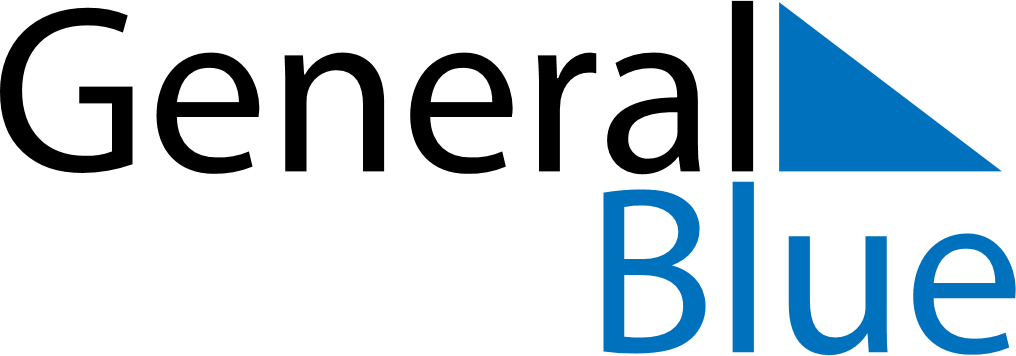 August 2029August 2029August 2029UkraineUkraineSUNMONTUEWEDTHUFRISAT12345678910111213141516171819202122232425Independence Day262728293031